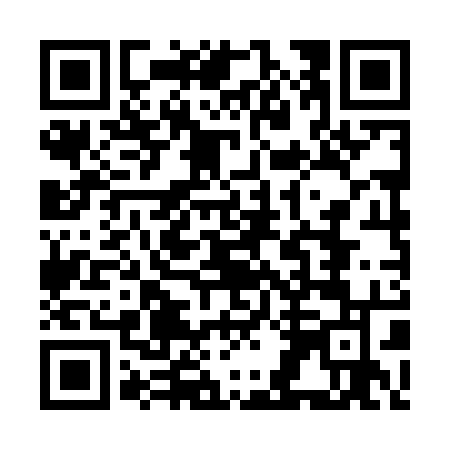 Ramadan times for Quilpie, AustraliaMon 11 Mar 2024 - Wed 10 Apr 2024High Latitude Method: NonePrayer Calculation Method: Muslim World LeagueAsar Calculation Method: ShafiPrayer times provided by https://www.salahtimes.comDateDayFajrSuhurSunriseDhuhrAsrIftarMaghribIsha11Mon5:045:046:2212:334:026:446:447:5712Tue5:055:056:2212:334:016:426:427:5613Wed5:055:056:2312:324:016:416:417:5414Thu5:065:066:2312:324:006:406:407:5315Fri5:065:066:2412:324:006:396:397:5216Sat5:075:076:2412:323:596:386:387:5117Sun5:085:086:2512:313:596:376:377:5018Mon5:085:086:2612:313:586:366:367:4919Tue5:095:096:2612:313:586:356:357:4820Wed5:095:096:2712:303:576:346:347:4621Thu5:105:106:2712:303:566:336:337:4522Fri5:105:106:2712:303:566:326:327:4423Sat5:115:116:2812:293:556:316:317:4324Sun5:115:116:2812:293:556:296:297:4225Mon5:125:126:2912:293:546:286:287:4126Tue5:125:126:2912:293:536:276:277:4027Wed5:135:136:3012:283:536:266:267:3928Thu5:135:136:3012:283:526:256:257:3829Fri5:145:146:3112:283:516:246:247:3630Sat5:145:146:3112:273:516:236:237:3531Sun5:155:156:3212:273:506:226:227:341Mon5:155:156:3212:273:496:216:217:332Tue5:165:166:3312:263:496:206:207:323Wed5:165:166:3312:263:486:196:197:314Thu5:175:176:3412:263:476:186:187:305Fri5:175:176:3412:263:476:176:177:296Sat5:185:186:3512:253:466:166:167:287Sun5:185:186:3512:253:456:156:157:278Mon5:195:196:3612:253:456:136:137:269Tue5:195:196:3612:243:446:126:127:2510Wed5:205:206:3712:243:436:116:117:24